Safety Data SheetCOMPANY IDENTITY: Meitler Consulting Inc.			SDS DATE: 01/20/2021PRODUCT IDENTITY: MC 1330 (HL ODOR REDUX)This Safety Data Sheet conforms to ANSI Z400.5, and to the format requirements and the International Chemical Safety Cards of the Global Harmonizing System.THIS SDS COMPLIES WITH CFR 1910.1200 (HAZARD COMMUNICATIONS STANDARD) IMPORTANT: Read this SDS before handling & disposing of this product.Pass this information on to employees, customers, & users of this product. SECTION 1. IDENTIFICATION OF THE SUBSTANCE OR MIXTURE AND OF THE SUPPLIERPRODUCT IDENTITY:	MC 1330SDS NUMBER: 		CR6928COMPANY IDENTITY:	Meitler Consulting Inc.COMPANY ADDRESS:	16979 Chieftain Rd. Tonganoxie, KS 66086COMPANY PHONE:	913-422-9339EMERGENCY PHONES:	CHEMTREC: 1-800-424-9300 (USA)			CANUTEC:   1-613-996-6666 (CANADA)SECTION 2. HAZARDS IDENTIFICATION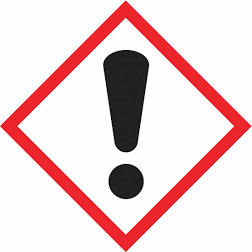 HAZARD STATEMENTS:H100s=General, H200s=Physical, H300=Health, H400s=Environmental	H302		May be harmful if swallowed.	H317		May cause an allergic skin reaction.	H320		Causes eye irritation.	PRECAUTIONARY STATEMENTS:P100s= General, P200s= Prevention, P300s= Response, P400s= Storage, P500s= Disposal	P262		Do not get in eyes, on skin, or on clothing.	P305+351+338	IF IN EYES: Rinse cautiously with water for several minutes. Remove contact 				lenses if present & easy to do – Continue rinsing.	P309+311	If exposed or you feel unwell: Call a POSION CENTER or doctor/physician.SECTION 3. COMPOSITION/INFORMATION ON INGREDIENTSMATERIAL			CAS#			EINECS #Fragrance Mixture		N/A			--------------		Trace components: Trace ingredients (if any) are present in <1% concentration, (<0.1% for potential carcinogens, reproductive toxins, respiratory tract mutagens, and sensitizers). None of the trace ingredients contribute significant Additional hazards at the concentrations that may be present in this product. All pertinent hazard information has been provided in this document, per the requirements of the Federal Occupational Safety and Health Administration Standard (29 CFR 1910.1200), U.S. State equivalents, and Canadian Hazardous Materials Identification System Standard (CPR 4).SECTION 4. FIRST AID MEASURESEYE CONTACT:	If this product enters the eyes, open eyes while under gently running water. Use sufficient force 	to open eyelids. Roll eyes to expose more surface. Minimum flushing is for 15 minutes. Seek 	immediate medical attention.SKIN CONTACT:	If the product contaminates the skin, immediately begin decontamination with running water. 	Minimum flushing is for 15 minutes. Remove contaminated clothing, taking care not to 	contaminate eyes. If skin becomes irritated and irritation persists, medical attention may be 	necessary. Wash contaminated clothing before reuse, discard contaminated shoes. INHALATION:	Move person to fresh air, if effects occur, consult a physician.SWALLOWING:	If swallowed, CALL PHYSIAN OR POISON CONTROL CENTER FOR MOST CURRENT 	INFORMATION. If professional advice is not available, give two glasses of water to drink. DO 	NOT INDUCE VOMITING. Never induce vomiting or give liquids to someone who is unconscious, 	having convulsions, or unable to swallow. Seek immediate medical attention.NOTES TO PHYSICIAN:	There is no specific antidote. Treatment of overexposure should be directed at the control of 	symptoms and the clinical condition of the patient. Any material aspirated during vomiting may 	cause lung injury. Therefore, emesis should be induced mechanically or pharmacologically. If it is 	considered necessary to evacuate the stomach contents, this should be done by means least 	likely to cause aspiration (such as: Gastric lavage after endotracheal intubation). Victims of 	chemical exposure must be taken for medical attention. Rescuers should be taken for medical 	attention, if necessary. Take a copy of the label and SDS to physician or health professional with 	victim.SECTION 5. FIRE-FIGHTING MEASURESFIRE & EXPLOSIONS PREVENTIVE MEASURES:	Isolate from extreme heat and open flame.EXTINGUISHING MEDIA:	Water, Water spray, foam, carbon dioxide (CO2). Dry powder. SPECIAL FIRE FIGHTING PROCEDURES:	None.UNUSUAL EXPLOSION AND FIRE PROCEDURES:	None.FLASH POINT:	None.AUTOIGNITION TEMPERATURE:N/ASECTION 6.  ACCIDENTAL RELEASE MEASURESSPILL AND LEAK RESPONSE AND ENVIRONMENTAL PRECAUTIONS:	Uncontrolled releases should be responded to by trained personnel using pre-planned 	procedures. Proper protective equipment should be used. In case of a spill, clear the affected 	area, protect people, and respond with trained personnel.PERSONAL PRECAUTIONS:	Spilled material may cause a slipping hazard. Isolate area. Keep unnecessary and unprotected personnel from entering the area. Use appropriate safety equipment. ENVIRONMENTAL PRECAUTIONS:	Stop spill at source. Construct temporary dikes of dirt, sand, or any appropriate readily available 	material to prevent spreading of the material. Close or cap valves and/or block or plug hole in 	leaking container and transfer to another container, keep from entering storm sewers and ditches 	which lead to waterways, and if necessary, call the local fire or police department for immediate 	emergency assistance. CONTAINMENT AND CLEAN-UP MEASURES:	Absorb spilled liquid with poly pads or other suitable absorbent materials. Clean up with non-	combustible absorbent (such as: sand, soil, and so on). Shovel up and place all spill residue in 	suitable containers. Dispose of at an appropriate waste disposal facility according to current 	applicable laws and regulations and product characteristics at time of disposal (see Section 13- 	Disposal Considerations).SECTION 7.  HANDLING AND STORAGEHANDLING:	Product shipped/handled hot can cause thermal burns. Avoid contact with skin, eyes and 	clothing. Wash thoroughly after handling. STORAGE:	Freezing will affect the physical condition and may damage the material. Keep in a dry cool place 	(0-30°C). Keep away from heat and sources of ignition. SECTION 8.  EXPOSURE CONTROLS/PERSONAL PROTECTIONMATERIAL		CAS#		EINECS #	TWA (OSHA)		TLV (ACGIH)Fragrance Mixture	--------		-------------	None Known		None KnownMATERIAL		CAS#	   EINECS #	CEILING	STEL (OSHA/ACGIH)		HAPFragrance Mixture	--------	   ------------	None Known	       None Known		No			This product contains no EPA Hazardous Air Pollutants (HAP) in amounts >0.1%.RESPIRATORY EXPOSURE CONTROLS:	A respiratory protective program that meets OSHA CFR 1910.134 and ANSI Z86.2 requirements 	or European Standard EN 149 must be followed whenever workplace conditions warrant a 	respirator’s use.VENTILATION:	LOCAL EXHAUST: Recommended MECHANICAL (General): Recommended	SPECIAL:	   None		  OTHER:		    None	Please refer to ACGIH document, “Industrial Ventilation, A Manual of Recommended Practices”, 	most recent edition, for details.PERSONAL PROTECTION:	Wear OSHA Standard full-face shield. Consult Safety Equipment Supplier. Wear goggles, face 	shield, gloves, apron & footwear impervious to material. Wash clothing before reuse.WORK & HYGIENIC PRACTICES:	Provide readily accessible eye wash stations & safety showers. Wash at the end of each work 	shift & before eating, smoking, or using the toilet. Promptly remove clothing that becomes 	contaminated. Destroy contaminated leather articles. Launder or discard contaminated clothing. SECTION 9.  PHYSICAL AND CHEMICAL PROPERTIESAPPEARANCE:					Water clear liquidODOR:						Fresh scentpH (Neutrality):					5-8MELTING POINT/FREEZING POINT:		Not applicableBOILING RANGE (IBP, 50%, Dry Point):		100°CFLASH POINT (TEST METHOD):			NoneEVAPORATION RATE (n-BUTYL ACETATE=1):	Not ApplicableFLAMMABILITY CLASSIFICATION:		Non-CombustibleLOWER FLAMMABLE LIMIT IN AIR (% by vol):	Not ApplicableUPPER FLAMMABLE LIMIT IN AIR (% by vol):	Not AvailableVAPOR PRESSURE (mm of Hg)@20 C:		Not AvailableVAPOR DENSITY (air=1):			Not AvailableSPECIFIC GRAVITY (Water=1):			0.99-1.01POUNDS/GALLON:				8.34WATER SOLUBILITY:				CompleteV.O.C. Volume:					NoneVISCOSITY (mPa.s):				N/AAUTO IGNITION TEMPERATURE:		N/ADECOMPOSITION TEMPERATURE:		Not Available10. STABILITY AND REACTIVITYSTABILITY:	Stable under most conditions.CONDITIONS TO AVOID:	Isolate from extreme heat, and open flame.MATERIALS TO AVOID:	Oxidizing agents may cause exothermic reactions.HAZARDOUS DECOMPOSITION PRODUCTS:	Carbon monoxide and dioxide.HAZARDOUS POLYMERIZATION:	Will not occur.SECTION 11. TOXICOLOGICAL INFORMATIONToxicology information for components >1% concentration is given below.LD50 Oral:	N/ALD50 Oral:	N/ACONDITIONS AGGRAVATED:	None Known.CHRONIC HAZARDSCHRONIC TOXICITY:	In animals, effects have been reported on the following organs after ingestions: Gastrointestinal 	tract, heart, and kidney. Does levels producing these effects were many time a strong association 	between elevated blood pressure and prolonged dietary overuse. Related effects could occur in 	the kidneys.CARCINOGENICITY:	This product is not classified as a carcinogen by NTP, IARC or OSHA.MUTAGENIC DATA:	In vitro genetic toxicity studies were negative.DEVELOPMENTAL TOXICITY:	Did not cause birth defects or any other fetal effects in laboratory animals.SECTION 12. ECOLOGICAL INFORMATIONAQUATIC TOXICITY:	The effects of this product on aquatic organisms are rapidly and significantly mitigated by the 	presence of dissolved organic carbon in the aquatic environment.FRESH FISH TOXICITY:	LC100, (Cyprimus carpio):	180 ppm/24 hours 25 C	TLm (mosiquito fish):		125 ppm/96 hour (fresh water)	TLm (bluegill):			99 mg/L/48 hour (tap water)ALGAE TOXICITY:	Algal inhibition test are not appropriate. The flocculating characteristics of the product interfere 	directly in the test medium preventing homogenous distribution which invalidates the test.BIOACCUMULATION:	Does not bioaccumulate.SECTION 13. DISPOSAL CONSIDERATIONS          Processing, use or contamination may change the waste management options. Recycle/dispose of observing national, regional, state, provincial and local health, safety & pollution laws. If in doubt, contact appropriate agencies.SECTION 14. TRANSPORT INFORMATIONUN/NA: N/AClassification: LIQUID NON REGULATEDProper Shipping Name: LIQUID NON REGULATEDD.O.T. Hazard Name (49 CFR 172.101): NONED.O.T. ID Number (49 CFR 172.101): NONED.O.T. Hazard Class (49 CFR 172.101): NONERCRA Hazard Class (40 CFR 261) (If discarded): NONEE.P.A. Priority pollutants (40 CFR 122.53): NONEHAZARD RATINGS:	HEALTH (NFPA): 1,  HEALTH (HMIS): 1,  FLAMMABILITY: 1,  PHYSICAL HAZARD: 0	(Personal Protection Rating to be supplied by user based on use conditions.) This information is intended solely for the use of individuals trained in the NFPA & HMIS hazard rating system.SECTION 15. REGULATORY INFORMATIONTSCA Chemical Substances Inventory:All components of this product are either listed on the inventory or exempt from listing.NOTICEAll information, recommendations, and suggestions appearing herein concerning this product are based upon data obtained from the manufacturer and/or recognized technical sources; however, Meitler Consulting Inc. makes no warranty, representation, or guaranty as to the accuracy, sufficiency or completeness of the material set forth herein. It is the user’s responsibility to determine the safety, toxicity and suitability of his own use, handling, and disposal of the product. Additional product literature may be available upon request. Since actual use by others is beyond our control, no warranty, express or implied is made by Meitler Consulting Inc. as to the effects of such use, the results to be obtained or the safety and toxicity of the product nor does Meitler Consulting Inc. assume any liability arising out of use by others of this product.